Date: 25 January 2012REPORT OF THE WRC-12 AGENDA ITEM COORDINATOR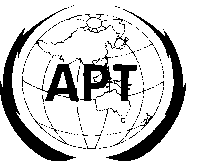 ASIA-PACIFIC TELECOMMUNITYAPT Coordination Meetings During RA-12 and WRC-12APT Coordination Meetings During RA-12 and WRC-12Agenda Item No.: 1.14to consider requirements for new applications in the radiolocation service and review allocations or regulatory provisions for implementation of the radiolocation service in the range 30-300 MHz, in accordance with Resolution 611 (WRC-07);Name of the Coordinator (with Email): Jinu UM (umjinu@kca.kr)Issues:To allocate RLS to the band 154-156MHzProtection Criteria for Region 3 countries.APT Proposals:ASP/26A14/1 : No change to the current Radio Regulation (Method D)ASP/26A14/2 : Suppress Resolution 611 (WRC-07)Status of the APT Proposals:Temp Document DT/37 has been developed with APT position reflected..Issues to be discussed at the Coordination Meeting:From Region 3 countries, Vietnam proposed to be put in the list in the footnote.Comments/Remarks by the Coordinator:Need to confirm APT position on Vietnam going into the list of countries in the footnote for primary allocation to RLS.